CURRICULUM VITAE OF DAVIDA WALTERENE ADAMS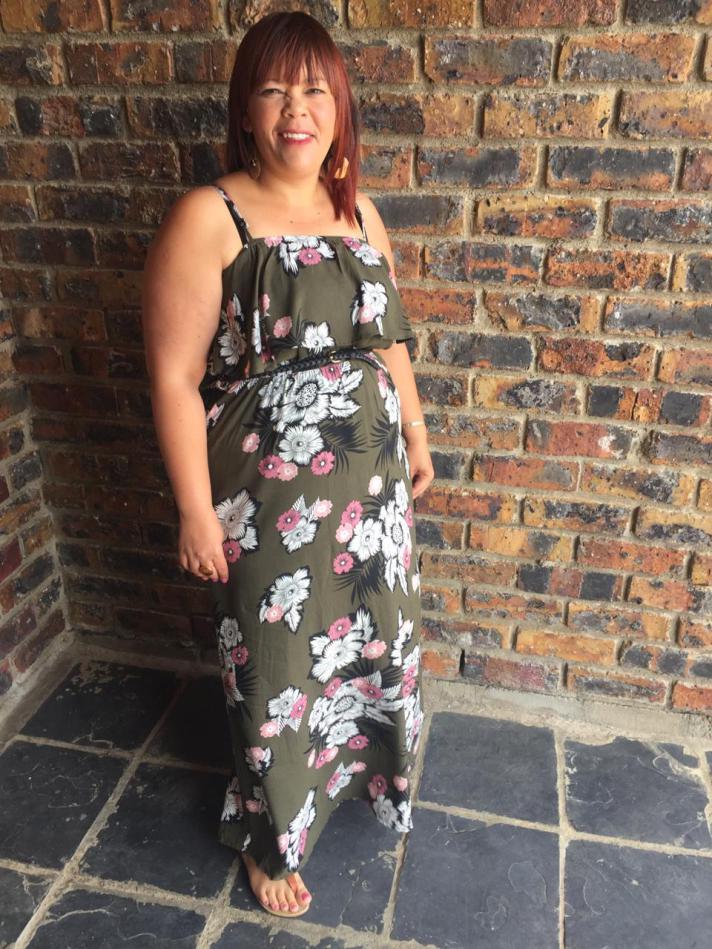  PERSONAL DETAILSSURNAME				                         : ADAMSFIRST NAMES           	                        : DAVIDA WALTERENERESIDENTIAL ADDRESS   		           : 13 BISKOP MARK STREET 			                                            MAMRE				          	                          7347POSTAL ADDRESS			                  : SAME AS ABOVECONTACT NUMBER			             : (C) 078 931 3438                                                               :(davidaadams0211@gmail.com)IDENTITY NUMBER		                 	: 821102 0072 083DATE OF BIRTH		                      	: 02 NOVEMBER 1982GENDER			                          	: FEMALENATIONALITY		                          	: SOUTH AFRICANMARITAL STATUS		                      	: MARRIEDDEPENDANTS		                          	: TWOHOME LANGUAGE			                  : AFRIKAANS &ENGLISHOTHER LANGUAGE		                      	: ENGLISH (SPEAK, READ, WRITE)HEALTH			                           	: EXCELLENTCRIMINAL OFFENCE                            	: NONEDRIVER’S LICENCE		                     	: NONEACADEMIC QUALIFICATIONSLAST SCHOOL ATTENDED 	                 : WESBANK SECONDARYHIGHEST GRADE PASSED		           : GRADE 12 (MATRIC) – 2000SUBJECTS PASSED			          : AFRIKAANS 					                                     ENGLISH      						  	                               HISTORY						  	                               BUSINESS ECONOMICS						  	                               ECONOMICS							 	                               ACCOUNTING		TERTIARY EDUCATIONINSTITUTION	                          	: ATLANTIS EDUCATION & TRAINING                  COURSE			                     	: BUSINESS MANAGEMENT DURATION			                      	: JAN 2006 – JUN. 2007 (18 MONTHS)SUBJECTS 			                    	: MARKETING 					                          LABOUR RELATIONS					                          HUMAN RESOURCE   					                          ACCOUNTING					                          INTERNAL AUDITING 					                          COMMUNICATION					                          COMPUTERINSTITUTION                                   : OCTOMATE EDUCATION COURSE                                           :WEALTH MANAGEMENT LEVEL 5DURATION                                       : FEB 2020 - FEB 2021COMPUTER SKILLSINTRODUCTION TO COMPUTERSCOMPUTER KEYBOARD SKILLSWINDOWS LEVEL 1WORD LEVEL 1, 2 EXCEL LEVEL 1, 2POWERPOINT LEVEL 1OUTLOOK LEVEL 1INTERNETWORK EXPERIENCECOMPANY                                      : SANLAM (KWEMVELO)POSITION                                      : FINANCIAL ADVISOR CONTACT                                      : 067 244 9435PERIOD                                          : (JAN 2019 - JAN 2021)COMPANY                                      : CAPE CUISINE HOSPITALITY SUPLLIERSPOSITION                                       : ADMIN /RECEP/TELESALESCONTACT                                       : 061 470 4643  (accounts2@capecuisine.com)PERIOD                                          :  2 YEARS (29 AUG 2016 - 29 AUG 2018)COMPANY                   	                  : FEDICS HALAAL (ESKOM KOEBERG)POSITION 	          			            : CASHIERCONTACT NR.		                        	: 021 550 4016PERIOD                                            : (FEB 2016-DES 2016)COMPANY				                   : RALPH STANTONPOSITION HELD 			             : GENERAL ASSISTANTPERIOD				                    : JAN. 2014 – MAR. 2014COMPANY			                         	: ROYAL SERVEPOSITION HELD 		                  	: GENERAL ASSISTANT - THEATREPERIOD				                   : OCT. 2009 – JAN. 2012COMPANY			                         	: SWARTLAND BOUDIENSTEPOSITION HELD 		                 	: ADMINISTRATION CLERKPERIOD				                   : JAN. 2007 – DEC. 2008REFERENCESL PHOOKOOCAPE CUISINE061 470 4643 / 021 557 5737SANLAM TYGERVALLEY(KWEMVELO)CHEVONNE PRESTON( SALES MANAGER)CELL NR: 067 244 9435CAREER OBJECTIVE-TO SUCURE A CHALLENGING POSITION IN A REPUTABLE ORGANISATION TO EXPAND MY LEARNINGS , KNOWLEDGE AND SKILLS.-SECURE A RESPONSIBLE CAREER OPPORTUNITY TO FULLY UTILIZE MY TRAINING AND SKILLS, WHILE MAKING A SIGNIFICANT CONTRIBUTION TO THE SUCCESS OF THE COMPANY. 